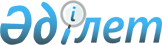 "Асыл тұқымды мал шаруашылығын дамытуды, мал шаруашылығының өнімділігін және өнім сапасын арттыруды субсидиялау бағыттары бойынша 2017 жылға арналған субсидия нормативтері мен көлемдерін бекіту туралы" Шығыс Қазақстан облысы әкімдігінің 2017 жылғы 6 маусымдағы № 139 қаулысына өзгеріс енгізу туралыШығыс Қазақстан облысы әкімдігінің 2017 жылғы 20 қазандағы № 279 қаулысы. Шығыс Қазақстан облысының Әділет департаментінде 2017 жылғы 24 қазанда № 5255 болып тіркелді
      РҚАО-ның ескертпесі.

      Құжаттың мәтінінде түпнұсқаның пунктуациясы мен орфографиясы сақталған.
      "Қазақстан Республикасындағы жергілікті мемлекеттік басқару және өзін-өзі басқару туралы" Қазақстан Республикасының 2001 жылғы 23 қаңтардағы Заңының 27-бабының 2-тармағына, "Агроөнеркәсіптік кешенді және ауылдық аумақтарды дамытуды мемлекеттік реттеу туралы" Қазақстан Республикасының 2005 жылғы 8 шілдедегі Заңының 7-бабы 2-тармағының 18) тармақшасына сәйкес және "Асыл тұқымды мал шаруашылығын дамытуды, мал шаруашылығының өнімділігін және өнім сапасын арттыруды субсидиялау қағидаларын бекіту туралы" Қазақстан Республикасы Премьер-Министрінің орынбасары – Қазақстан Республикасы Ауыл шаруашылығы министрінің 2017 жылғы 27 қаңтардағы № 30 (Нормативтік құқықтық актілерді мемлекеттік тіркеу тізілімінде тіркелген нөмірі 14813) бұйрығын іске асыру мақсатында, сонымен қатар Қазақстан Республикасы Ауыл шаруашылығы министрлігінің 2017 жылғы 5 қазандағы № 3-1-9/25829 хатының негізінде Шығыс Қазақстан облысының әкімдігі ҚАУЛЫ ЕТЕДІ:
      1. "Асыл тұқымды мал шаруашылығын дамытуды, мал шаруашылығының өнімділігін және өнім сапасын арттыруды субсидиялау бағыттары бойынша 2017 жылға арналған субсидия нормативтері мен көлемдерін бекіту туралы" Шығыс Қазақстан облысы әкімдігінің 2017 жылғы 6 маусымдағы № 139 (Нормативтік құқықтық актілерді мемлекеттік тіркеу тізілімінде тіркелген нөмірі 5077, 2017 жылғы 21 маусымда "Әділет" ақпараттық-құқықтық жүйесінде, 2017 жылғы 4 шілдеде № 76 (17471) "Дидар", 2017 жылғы 4 шілдеде № 76 (19983) "Рудный Алтай" газеттерінде жарияланған) қаулысына мынадай өзгеріс енгізілсін:
      аталған қаулыға қосымша осы қаулыға қосымшаға сәйкес жаңа редакцияда жазылсын.
      2. Осы қаулы алғашқы ресми жарияланған күнінен бастап қолданысқа енгізіледі. Асыл тұқымды мал шаруашылығын дамытуды, мал шаруашылығының өнімділігін және өнім сапасын арттыруды субсидиялау бағыттары бойынша 2017 жылға арналған субсидиялардың нормативтері мен көлемдері
					© 2012. Қазақстан Республикасы Әділет министрлігінің «Қазақстан Республикасының Заңнама және құқықтық ақпарат институты» ШЖҚ РМК
				
      Шығыс Қазақстан облысының әкімі

Д. Ахметов
Шығыс Қазақстан 
облысы әкімдігінің 
2017 жылғы "20" қазандағы 
№ 279 қаулысына қосымшаШығыс Қазақстан 
облысы әкімдігінің 
2017 жылғы 6 маусымдағы 
№ 139 қаулысына қосымша
№
Субсидиялау бағыты 
Өлшем бірлігі
1 бірлікке арналған субсидиялар нормативтері, теңге
Субсидия-ланатын көлем
Субси-диялар көлемі, мың теңге
Етті мал шаруашылығы
Етті мал шаруашылығы
Етті мал шаруашылығы
Етті мал шаруашылығы
Етті мал шаруашылығы
Етті мал шаруашылығы
1.
Асыл тұқымдық және селекциялық жұмыс жүргізу
Асыл тұқымдық және селекциялық жұмыс жүргізу
Асыл тұқымдық және селекциялық жұмыс жүргізу
Асыл тұқымдық және селекциялық жұмыс жүргізу
Асыл тұқымдық және селекциялық жұмыс жүргізу
1.1
Тауарлы аналық бас
Тауарлы аналық бас
Тауарлы аналық бас
Тауарлы аналық бас
Тауарлы аналық бас
1)
Базалық норматив
бас
10 000
137 623
1 376 230
2)
Қосымша норматив:
2)
80 %-дан бастап қоса алғанда төл беру шығымы 
бас
8 000
98 000
784 000
2)
60 %-дан бастап қоса алғанда төл беру шығымы
бас
6 000
6 399
38 394
1.2
Асыл тұқымды аналық бас
Асыл тұқымды аналық бас
Асыл тұқымды аналық бас
Асыл тұқымды аналық бас
Асыл тұқымды аналық бас
1)
Базалық норматив
бас
10 000
28 991
289 910
2)
Қосымша норматив:
2)
80 %-дан бастап қоса алғанда төл беру шығымы 
бас
20 000
26 250
525 000
2)
70 %-дан бастап қоса алғанда төл беру шығымы 
бас
15 000
450
6 750
2.
Асыл тұқымды ірі қара мал сатып алу
бас
150 000
4 000
600 000
3.
Бұқашықтарды бордақылау шығындарын арзандату
Бұқашықтарды бордақылау шығындарын арзандату
Бұқашықтарды бордақылау шығындарын арзандату
Бұқашықтарды бордақылау шығындарын арзандату
Бұқашықтарды бордақылау шығындарын арзандату
1)
нақты бордақыланғаны 3 000 бастан бастап
бас
45 000
850
38 250
2)
нақты бордақыланғаны 1 500 бастан бастап
бас
30 000
0
0
3)
нақты бордақыланғаны 

 1 000 бастан бастап
бас
25 000
0
0
4)
нақты бордақыланғаны 100 бастан бастап 
бас
20 000
1 100
22 000
5)
ауыл шаруашылығы кооперативтері
бас
20 000
200
4 000
Барлығы:
3 684 534
Сүтті және сүтті-етті мал шаруашылығы
Сүтті және сүтті-етті мал шаруашылығы
Сүтті және сүтті-етті мал шаруашылығы
Сүтті және сүтті-етті мал шаруашылығы
Сүтті және сүтті-етті мал шаруашылығы
Сүтті және сүтті-етті мал шаруашылығы
1.
Селекциялық және асыл тұқымдық жұмыс жүргізу
Селекциялық және асыл тұқымдық жұмыс жүргізу
Селекциялық және асыл тұқымдық жұмыс жүргізу
Селекциялық және асыл тұқымдық жұмыс жүргізу
Селекциялық және асыл тұқымдық жұмыс жүргізу
1.1
Асыл тұқымды аналық бас
Асыл тұқымды аналық бас
Асыл тұқымды аналық бас
Асыл тұқымды аналық бас
Асыл тұқымды аналық бас
1)
Базалық норматив
бас
10 000
16 474
164 740
2)
Қосымша норматив:
2)
80 %-дан бастап қоса алғанда төл беру шығымы 
бас
20 000
13 180
263 600
2)
70 %-дан бастап қоса алғанда төл беру шығымы 
бас
15 000
1 135
17 025
2.
Асыл тұқымды ірі қара мал сатып алу
Асыл тұқымды ірі қара мал сатып алу
Асыл тұқымды ірі қара мал сатып алу
Асыл тұқымды ірі қара мал сатып алу
Асыл тұқымды ірі қара мал сатып алу
1)
отандық шаруашылықтардың асыл тұқымды ірі қара малы
бас
170 000
48
8 160
2)
импортталған асыл тұқымды ірі қара мал
импортталған асыл тұқымды ірі қара мал
импортталған асыл тұқымды ірі қара мал
импортталған асыл тұқымды ірі қара мал
импортталған асыл тұқымды ірі қара мал
2)
Еуропа және ТМД елдерінен
бас
150 000
116
17 400
3.
Сүт өндірудің құнын арзандату
Сүт өндірудің құнын арзандату
Сүт өндірудің құнын арзандату
Сүт өндірудің құнын арзандату
Сүт өндірудің құнын арзандату
1)
жемдік мал басы 400 бастан басталатын шаруашылықтар 
кг
25
35 000 000
875 000
2)
жемдік мал басы 50 бастан басталатын шаруашылықтар 
кг
15
14 140 000
212 100
3)
ауыл шаруашылығы кооперативтері 
кг
10
2 000 000
20 000
Барлығы:
1 578 025
Мал шаруашылығы
Мал шаруашылығы
Мал шаруашылығы
Мал шаруашылығы
Мал шаруашылығы
Мал шаруашылығы
1.
Жеке қосалқы шаруашылықтарда және ауыл шаруашылығы кооперативтерінде ірі қара малдың аналық басын қолдан ұрықтандыруды ұйымдастыру
бас
3 000
540
1 620
2.
Қоғамдық және тауарлы табындарда етті, сүтті және сүтті-етті тұқымдардың асыл тұқымды тұқымдық бұқаларын күтіп-бағу 
бас
100 000
22
2 200
Барлығы:
3 820
Етті бағыттағы құс шаруашылығы
Етті бағыттағы құс шаруашылығы
Етті бағыттағы құс шаруашылығы
Етті бағыттағы құс шаруашылығы
Етті бағыттағы құс шаруашылығы
Етті бағыттағы құс шаруашылығы
1.
Отандық және шетелдік асыл тұқымды репродукторлардан ата-енелік/ата-тектік нысандағы етті бағыттағы асыл тұқымды тәуліктік балапан сатып алу
бас
600
90 000
54 000
2.
Құс (бройлер) етін өндіру құнын арзандату 
Құс (бройлер) етін өндіру құнын арзандату 
Құс (бройлер) етін өндіру құнын арзандату 
Құс (бройлер) етін өндіру құнын арзандату 
Құс (бройлер) етін өндіру құнын арзандату 
1)
15 000 тоннадан басталатын нақты өндіріс 
кг
80
4 318 750
345 500
2)
5 000 тоннадан басталатын нақты өндіріс
кг
60
4 040 000
242 400
3)
Нақты өндірісі 20 тоннадан басталатын құс (суда жүзетін құс және бройлер) етін өндіру құнын арзандату 
кг
40
50 900
2 036
Барлығы: 
643 936
Шошқа шаруашылығы
Шошқа шаруашылығы
Шошқа шаруашылығы
Шошқа шаруашылығы
Шошқа шаруашылығы
Шошқа шаруашылығы
1.
Шошқа етін өндіру құнын арзандату
Шошқа етін өндіру құнын арзандату
Шошқа етін өндіру құнын арзандату
Шошқа етін өндіру құнын арзандату
Шошқа етін өндіру құнын арзандату
1)
нақты бордақыланғаны 3 000 бастан бастап
кг
100
599 890
59 989
Барлығы:
59 989
Қой шаруашылығы
Қой шаруашылығы
Қой шаруашылығы
Қой шаруашылығы
Қой шаруашылығы
Қой шаруашылығы
1.
Жеке қосалқы шаруашылықтарда қойлардың аналық басын қолдан ұрықтандыруды ұйымдастыру
бас
900
26 080
23 472
2.
Селекциялық және асыл тұқымдық жұмыс жүргізу
Селекциялық және асыл тұқымдық жұмыс жүргізу
Селекциялық және асыл тұқымдық жұмыс жүргізу
Селекциялық және асыл тұқымдық жұмыс жүргізу
Селекциялық және асыл тұқымдық жұмыс жүргізу
1)
асыл тұқымды қойлардың аналық басы 
бас
2 500
160 278
400 695
2)
тауарлы қойлардың аналық басы 
бас
1 500
120 500
180 750
3.
Асыл тұқымды қойлар сатып алу
Асыл тұқымды қойлар сатып алу
Асыл тұқымды қойлар сатып алу
Асыл тұқымды қойлар сатып алу
Асыл тұқымды қойлар сатып алу
1)
тұсақтар 
бас
8 000
8 000
64 000
2)
тұқымдық қошқарлар
бас
20 000
2 329
46 580
3)
асыл тұқымдық және дистрибьютерлік орталықтарға арналған тұқымдық қошқарлар 
бас
30 000
480
14 400
4.
Қозы етін өндіру құнын арзандату 
бас
1 500
6 000
9 000
5.
Қайта өңдеуге өткізілген биязы және жартылай биязы жүн өндіру құнын арзандату 
Қайта өңдеуге өткізілген биязы және жартылай биязы жүн өндіру құнын арзандату 
Қайта өңдеуге өткізілген биязы және жартылай биязы жүн өндіру құнын арзандату 
Қайта өңдеуге өткізілген биязы және жартылай биязы жүн өндіру құнын арзандату 
Қайта өңдеуге өткізілген биязы және жартылай биязы жүн өндіру құнын арзандату 
1)
сапасы 60-тан басталатын жүн
кг
150
15 100
2 265
Барлығы:
741 162
Жылқы шаруашылығы
Жылқы шаруашылығы
Жылқы шаруашылығы
Жылқы шаруашылығы
Жылқы шаруашылығы
Жылқы шаруашылығы
1.
Асыл тұқымды айғырлар сатып алу 
бас
100 000
60
6 000
2.
Асыл тұқымды аналық бас сатып алу 
бас
40 000
634
25 360
3.
Бие сүтін өндіру және қайта өндеу құнын арзандату
кг
60
1 252 400
75 144
4.
Жылқы етін өндіру құнын арзандату
кг
92
145 000
13 340
Барлығы:
119 844
Марал шаруашылығы (бұғы шаруашылығы)
Марал шаруашылығы (бұғы шаруашылығы)
Марал шаруашылығы (бұғы шаруашылығы)
Марал шаруашылығы (бұғы шаруашылығы)
Марал шаруашылығы (бұғы шаруашылығы)
Марал шаруашылығы (бұғы шаруашылығы)
1.
Аналық баспен селекциялық және асыл тұқымдық жұмыс жүргізу
бас
41 000
2 000
82 000
Барлығы:
82 000
Бал ара шаруашылығы
Бал ара шаруашылығы
Бал ара шаруашылығы
Бал ара шаруашылығы
Бал ара шаруашылығы
Бал ара шаруашылығы
1.
Бал ара ұясымен селекциялық және асыл тұқымдық жұмыс жүргізу
бал ара ұясы
9 918
10 000
99 180
Барлығы:
99 180
Азық өндіру
Азық өндіру
Азық өндіру
Азық өндіру
Азық өндіру
Азық өндіру
1.
Мал шаруашылығы өнімін өндірумен айналысатын ауыл шаруашылығы кооперативтері үшін құрама жем зауыттары өткізген құрама жем құнын арзандату 
тонна
20 000
1 556
31 120
2.
Ауыл шаруашылығы жануарлары азықтарына арналған шығындар құнын 50 %-ға дейін арзандату
382 650
Сүтті мал шаруашылығы
Сүтті мал шаруашылығы
Сүтті мал шаруашылығы
Сүтті мал шаруашылығы
Сүтті мал шаруашылығы
1)
шаруашылықта табын бойынша (өткен жылдың нәтижелері) орташа сүт сауылуы 6500 кг аз емес
бас
75 000
2 448
183 600
2)
шаруашылықта табын бойынша (өткен жылдың нәтижелері) орташа сүт сауылуы 4500 кг аз емес
бас
50 000
3 981
199 050
Барлығы:
413 770
Барлық сомасы:
7 426 260